ورقةعمل ( مراجعة للمثنى والفعل المضارع المنصوب بأدوات النصب )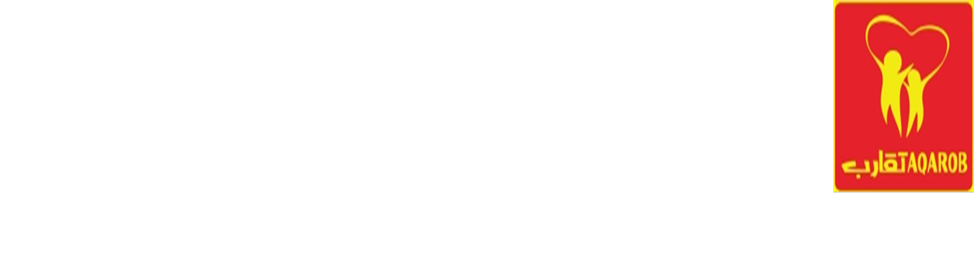 الصف الرابع (مدارس تقارب )الأمثلة :حول الكلمات الآتية من المفرد الى المثنى :جميلة :......................................عصفور:...................................معلم :.....................................مهندس :.................................أدوات النصب : هي حروف تدخل على الفعل المضارع فتنصبه ، وينصب الفعل المضارع بالفتحة أمثلة : أحب أن تعلمَ لن ينجحَ الكسلانَكن نشيطا حتى تنجحَأقرأُ حتى أنالَ العلم   ملاحظة : الحركات مهمة يا أحبابي وفقكم الله يا طلابي المعلمة : فرح اعبيد الاجابات :1_ جميلتان /جميلتين 2_ عصفوران / عصفورين 3_معلمان / معلمين 4_ مهندسان / مهندسن الكلمات انين شجرة شجرتان شجرتين وردة وردتان وردتين كرسي كرسيان كرسيين منزل منزلان منزلين كتاب كتابان كتابين طبيب طبيبان طبيبين 